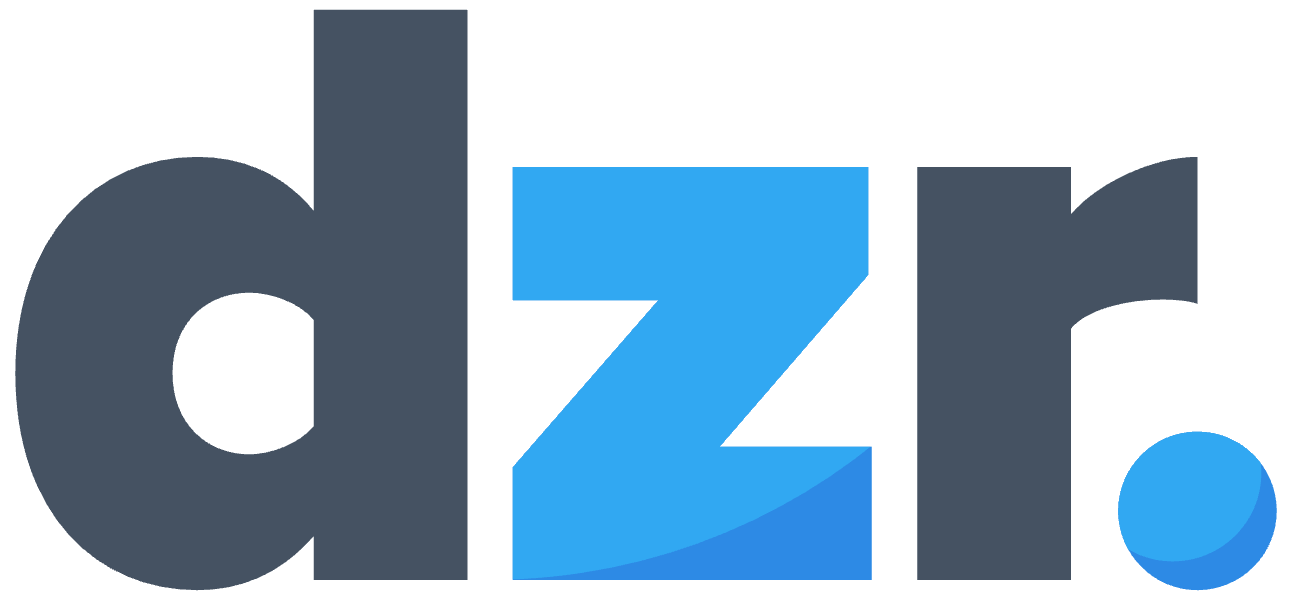 Hello, my name is _________ and I’m a crystal meth addict and your half-time secretary for this meeting.If you need proof of attendance for this meeting, please send myself or the chair a private message and we will take care of this for you.Is there anyone here from another city or here for the first time that came in after the meeting started that would like to introduce themselves?At this time, can I get a Volunteer to read the announcements ? (share https://dccma.com/announcements/ )(or ask someone ahead of time to read them on that page)



At this meeting we celebrate milestones with lots of applause, is there anyone counting days up to 90? Is there anyone celebrating 30 days?  60 days?  90 days?  4, 5 or 6 months?  7, 8 or 9 months? 10 or 11 months? Are there any celebrations for 1 year? 18 months?   Multiple years? We also have a big applause for anyone with less than 29 days. In fact, you don’t even have to be clean, but simply have a desire for a new way of life.For the purposes of inspiration and potential sponsorship will everyone with one or more years of clean time please raise your hand?  If you are new to the program these are great people to talk to after the meeting.And to show that the program works one day at a time, will all those here who are crystal meth addicts staying clean and sober today please raise your hand and give yourselves a round of applause.Now we will go back to sharing, but remember: Who you see here,What you hear here,When you leave here,Please let it stay here.Now back to the meeting.